Your recent request for information is replicated below, together with our response.I would like to request the number of recorded mobile phone thefts in each month for the year 2022 (January 2022 to December 2022) for your entire service area.I would also like to request the number of recorded mobile phone thefts in the city of Aberdeen for each month in the years 2018, 2019, 2020, 2021, and 2022.I would also like to request the number of recorded mobile phone thefts in the city of Dundee for each month in the years 2018, 2019, 2020, 2021, and 2022.I would also like to request the number of recorded mobile phone thefts in the city of Dunfermline for each month in the years 2018, 2019, 2020, 2021, and 2022.I would also like to request the number of recorded mobile phone thefts in the city of Edinburgh for each month in the years 2018, 2019, 2020, 2021, and 2022.I would also like to request the number of recorded mobile phone thefts in the city of Glasgow for each month in the years 2018, 2019, 2020, 2021, and 2022.I would also like to request the number of recorded mobile phone thefts in the city of Inverness for each month in the years 2018, 2019, 2020, 2021, and 2022.I would also like to request the number of recorded mobile phone thefts in the city of Perth for each month in the years 2018, 2019, 2020, 2021, and 2022.I would also like to request the number of recorded mobile phone thefts in the city of Stirling for each month in the years 2018, 2019, 2020, 2021, and 2022.In response to these questions, I regret to inform you that I am unable to provide you with the information you have requested, as it would prove too costly to do so within the context of the fee regulations.  As you may be aware the current cost threshold is £600 and I estimate that it would cost well in excess of this amount to process your request. As such, and in terms of Section 16(4) of the Freedom of Information (Scotland) Act 2002 where Section 12(1) of the Act (Excessive Cost of Compliance) has been applied, this represents a refusal notice for the information sought.By way of explanation, there are no relevant markers available on Police Scotland crime recording systems which allow the automatic retrieval of this level of information, and so it is not possible to search for crime reports based upon the type of property stolen.As such, the only way to provide you with this information in an accurate and consistent manner would be to individually examine each and every crime report for all Theft offences, including Housebreaking etc. committed from the time period requested, to establish whether the property stolen was a mobile phone.As illustrated by our published statistics, this would involve case by case assessment of a vast number of crime reports, and as such this is an exercise which I estimate would far exceed the fee regulations set out in the Act.If you require any further assistance please contact us quoting the reference above.You can request a review of this response within the next 40 working days by email or by letter (Information Management - FOI, Police Scotland, Clyde Gateway, 2 French Street, Dalmarnock, G40 4EH).  Requests must include the reason for your dissatisfaction.If you remain dissatisfied following our review response, you can appeal to the Office of the Scottish Information Commissioner (OSIC) within 6 months - online, by email or by letter (OSIC, Kinburn Castle, Doubledykes Road, St Andrews, KY16 9DS).Following an OSIC appeal, you can appeal to the Court of Session on a point of law only. This response will be added to our Disclosure Log in seven days' time.Every effort has been taken to ensure our response is as accessible as possible. If you require this response to be provided in an alternative format, please let us know.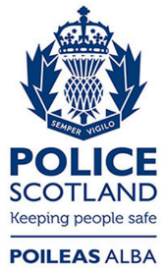 Freedom of Information ResponseOur reference:  FOI 23-0024Responded to:  18th January 2023